2024年博士研究生招生体检须知各位考生：我校定于2024年5月20日、5月21日在相思湖校区校医院对2024年博士研究生招生考生进行体检，现将本次体检工作安排如下：体检对象2024年报考我校博士研究生（含普通招考和申请考核制）的所有考生。体检收费标准、缴费方式1.收费标准87.00元/人（收费依据：桂教体卫艺〔2019〕23号《自治区教育厅自治区卫生健康委自治区发展改革委关于进一步加强全区普通高等学校学生健康体检工作的通知》及桂医保规〔2021〕5号广西壮族自治区医疗保障局关于印发《广西医疗服务项目价格（2021年版）》的通知）。2.缴费方式请考生直接用微信“扫一扫”下方二维码，快速链接到广西民族大学收费平台的微信缴费登录界面，输入“身份证号”、“姓名”后点击提交，缴费项目为“体检费”，核对金额后即可按系统提示完成缴费操作。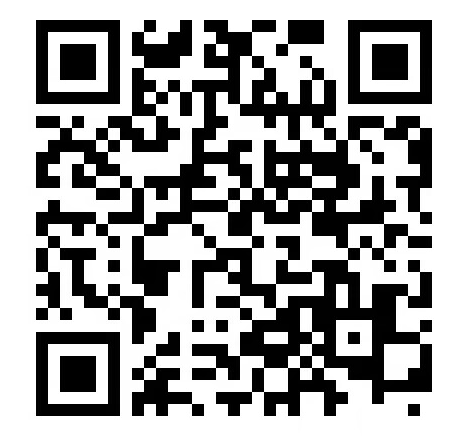 广西民族大学统一收费平台微信缴费快速通道二维码体检时间、地点及流程1.体检时间： 2024年5月20日、5月21日（每天上午8:00-12:00）。特别注意：抽血要求空腹，早上8:00-10:00，请务必在规定时间内抽血。2.体检地点：校医院（相思湖校区七坡三栋）。3.体检流程：携带身份证于体检当天早上8:00到校医院二楼保健科出具缴费体检费凭证后领取体检表、化验试管→一楼平房前小广场抽血→完成其他项目体检→交表至校医院二楼保健科。体检项目及安排注意事项请佩戴好口罩，做好个人防护；体检时请携带本人身份证以备核查。体检表上的个人信息必须填写完整，并且贴好一寸或二寸彩色免冠相片。内科听诊如果发现异常的，需加做常规心电图(额外自付费用：25元)，必须于体检当天完成，并将检查结果给该体检的内科医生审阅。体检前三天要注意休息，不要喝酒，不要吃过于油腻的食物，体检前一天晚上十点后禁食，以免影响检查结果，服用降压药、降糖药者照样服药。体检时请先空腹抽血，抽血后请用力压迫穿刺处至少5分钟，以防出血及血肿形成，有晕血史者请预先告知医护人员，便于采取相应措施，避免晕血发生。参检学生着装宽松，请穿着方便穿脱的衣服及鞋子，女性忌穿连衣裙及裤袜；胸片检查时请不要穿配有金属、塑胶饰品和色彩太鲜艳的上衣，不要戴项链，以免影响胸片检查结果，最好穿浅色棉质上衣，不携带贵重物品。完成体检后请将体检表交至二楼保健科。 由体检给您带来的不便，敬请谅解。缴费咨询电话：0771-3262075，广西民族大学财务处体检咨询电话：0771-3260256，广西民族大学校医院保健科广西民族大学医院2024年5月6日体检项目（九项）体检项目（九项）位置地点体检时间段一、实验室检查（空腹抽血）一、实验室检查（空腹抽血）一楼平房前小广场8:00—10:00二、影像学检查（数字化影像）二、影像学检查（数字化影像）一楼放射科8:00—12:00三、一般常规检查1.血压、脉搏一楼注射室8:00—12:00三、一般常规检查2.视力一楼平房红楼内8:00—12:00三、一般常规检查3.听力一楼外科室8:00—12:00三、一般常规检查4.龋齿二楼口腔科8:00—12:00三、一般常规检查5.沙眼、色觉二楼妇科诊室8:00—12:00三、一般常规检查6.内、外科一楼内1、内2诊室8:00—12:00三、一般常规检查7.身高、体重一楼大厅8:00—12:00